ISSN Eletrônico: 1984-0187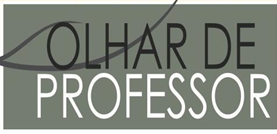 ISSN Impresso: 1518-5648____________________________________________________________________Entrevista com xxxxxxxxxx xx xxxxxxxxxTítulo em inglês  xxxxxxxxxxxxxxxxxxxxxxxxxxxxxxxxxxxxxTítulo em espanhol  xxxxxxxxxxxxxxxxxxxxxxxxxxxxxxxxIntrodução/ApresentaçãoSempre colar texto sem formatação para que se adeque ao template.xxxxxxxxxxxxxxxxxxxxxxxxxxxxxxxxxxxxxxxxxxxxxxxxxxxxxxxxxxxxxxxxxxxxxxxxxxxxxxxxxxxxxxxxxxxxxxxxxxxxxxxxxxxxxxxxxxxxxxxxxxxxxxxxxxxxxxxxxxxxxxxxxxxxxxxxxxxxxxxxxxxxxxxxxxxxxxxxxxxxxxxxxxxxxxxxxxxxxxxxxxxxxxxxxxxxxxxxxxxxxxxxxxxxxxxxxxxxxxxxxxxxxxxxxxxxxxxxxxxxxxxxxxxxxxxxxxxxxxxxxxxxxxxxxxxxxxxxxxxxxxxxxxxxxxxxxxxxxxxxxxxxxxxxxxxxxxxxxxxxxxxxxxxxxxxxxxxxxxxxxxxxxxxxxxxxxxxxxxxxxxxxxxxxxxxxxxxxxxxxxxxxxxxxxxxxxxxxxxxxxxxxxxxxxxxxxxxxxxxxxxxxxxxxxxxxxxxxxxxxxxxxxxxxxxxxxxxxxxxxxxxxxxxxxxxxxxxxxxxxxxxxxxxxxxxxxxxxxxxxxxxxxxxxxxxxxxxxxxxxxxxxxxxxxxxxxxxxxxxxxxxxxxxxxxxxxxxxxxxxxxxxxxxxxxxxxxxxxxxxxxxxxxxxxxxxxxxxxxxxxxxxxxxxxxxxxxxxxxxxxxxxxxxxxxxxxxxxxxxxxxxxxxxxxxxxxxxxxxxxxxxxxxxxxxxxxxxxxxxxxxxxxxxxxxxxxxxxxxxxxxxxxxxxxxxxxxxxxxxxxxxxxxxxxxxxxxxxxxxxxxxx. Nome entrevistador: Questão proposta ao entrevistado...  xxxxxxxxxxxxxxxxxxxxxxxxxxxxxxxxxxxxxxxxxxxxxxxxxxxxxxxxxxxxxxxxxxxxxxxxxxxxxxxxxxxxxxxxxxxxxxxxxxxxxxxxxxxxxxxxxxxxxxxxxxxxxxxxxxxxxxxxxxxxxxxxxxxxxxxxxxxxxxxxxxxxxxxxxxxxxxxxxxxxxxxxxxxxxxxxxxxxxxxxxxxxxxxxxxxxxxxxxxxxxxxxxxxxxxxxxxxxxxxxxxxxxxxxxxxxxxxxxxxxxxxxxxxx?Nome do entrevistado: Resposta do entrevistado...  Sempre colar texto sem formatação para que se adeque ao template. xxxxxxxxxxxxxxxxxxxxxxxxxxxxxxxxxxxxxxxxxxxxxxxxxxxxxxxxxxxxxxx xxxxxxxxxxxxxxxxxxxxxxxxxxxxxxxxxxxxxxxxxxxxxxxxxxxxxxxxxxxxxxxxxxxxxxxxxxxxxxxxxxxxxxxxxxxxxxxxxxxxxxxxxxxxxxxxxxxxxxxxxxxxxxxxxxxxxxxxxxxxxxxxxxxxxxxxxxxxxxxxxxxxxxxxxxxxxxxxxxxxxxxxxxxxxxxxxxxxxxxxxxxxxxxxxxxxxxxxxxxxxxxxxxxxxxxxxxxxxxxxxxxxxxxxxxxxxxxxxxxxxxxxxxxxxxxxxxxxxxxxxxxxxxxxxxxxxxxxxxxxxxxxxxxxxxxxxxxxxxxxxxxxxxxxxxxxxxxxxxxxxxxxxxxxxxxxxxxxxxxxxxxxxxxxxxxxxxxxxxxxxxxxxxxxxxxxxxxxxxxxxxxxxxxxxxxxxxxxxxxxxxxxxxxxxxxxxxxxxxxxxxxxxxxxxxxxxxxxxxxxxxxxxxxxxxxxxxxxxxxxxxxxxxxxxxxxxxxxxxxxxxxxxxxxxxxxxxxxxxxxxxxxxxxxxxxxxxxxxxxxxxxxxxxxxxxxxxxxxxxxxxxxxxxxxxxxxxxxxxxxxxxxxxxxxxxxxxxxxxxxxxxxxxxxxxxxxxxxxxxxxxxxxxxxxxxxxxxxxxxxxxxxxxxxxxxxxxxxxxxxxxxxxxxxxxxxxxxxxxxxxxxxxxxxxxxxxxxxxxxxxxxxxxxxxxxxxxxxxxxxxxxxxxxxxxxxxxxxxxxxxxxxxxxxxxxxxxxxxx. Agradecimento e despedida.Sempre colar texto sem formatação para que se adeque ao template. xxxxxxxxxxxxxxxxxxxxxxxxxxxxxxxxxxxxxxxxxxxxxxxxxxxxxxxxxxxxxxxxxxxxxxxxxxxxxxxxxxxxxxxxxxxxxxxxxxxxxxxxxxxxxxxxxxxxxxxxxxxxxxxxxxxxxxxxxxxxxxxxxxxxxxxxxxxxxxxxxxxxxxxxxxxxxxxxxxxxxxxxxxxxxxxxxxxxxxxxxxxxxxxxxxxxxxxxxxxxxxxxxxxxxxxxxxxxxxxxxxxxxxxxxxxxxxxxxxxxxxxxxxxxxxxxxxxxxxxxxxxxxxxxxxxxxxxxxxxxxxxxxxxxxxxxxxxxxxxxxxxxxxxxxxxxxxxxxxxxxxxxxxxxxxxxxxxxxxxxxxxxxxxxxxxxxxxxxxxxxxxxxxxxxxxxxxxxxxxxxxxxxxxxxxxxxxxxxxxxxxxxxxxxxxxxxxxxxxxxxxxxxxxxxxxxxxxxxxxxxxxxxxxxxxxxxxxxxxxxxxxxxxxxxxxxxxxxxxxxxxxxxxxxxxxxxxxxxxxxxxxxxxxxxxxxxxxxxxxxxxxxxxxxxxxxxxxxxxxxxxxxxxxxxxxxxxxxxxxxxxxxxxxxxxxxxxxxxxxxxxxxxxxxxxxxxxxxxxxxxxxxxxxxxxxxxxxxxxxxxxxxxxxxxxxxxxxxxxxxxxxxxxxxxxxxxxxxxxxxxxxxxxxxxxxxxxxxxxxxxxxxxxxxxxxxxxxxxxxxxxxxxxxxxxxxxxxxxxxxxxxxxxxxxxxxxxxxxxxxxxxxxx. ReferênciasLivro no todoAQUINO, J. G. Erro e Fracasso na Escola: alternativas teóricas e práticas. São Paulo: Summus, 1997. LOPES, I. V. Gestão ambiental no Brasil: experiência e sucesso.Livro no todo em meio eletrônicoTAKAHASHI, T. (org.). Sociedade da informação no Brasil: livro verde. Brasília: Ministério da Ciência e Tecnologia, 2000. Disponível em: http://www.mct.gov.br/temas/socinfo/livroverde/ livroverde.pdf. Acesso em: 15 mar. 2004.Tese, dissertação monografia ou TCC PIVETA, S. Prestação de serviço à comunidade: espaço informativo, possibilidade de reflexão. 1998. Trabalho de Conclusão de Curso (Graduação em Serviço Social) – Universidade Estadual de Ponta Grossa, Ponta Grossa, 1998.SANTI, L. N. Cuidando da saúde bucal do filho: o significado para um grupo de mães. 2003. Dissertação (Mestrado em Enfermagem em Saúde Pública) – Escola de Enfermagem de Ribeirão Preto, Universidade de São Paulo, Ribeirão Preto, 2003. Disponível em: http://www.teses.usp.br/. Acesso em: 8 fev. 2004.EventoENCONTRO REGIONAL ANPUH-ES: HISTÓRIA, REPRESENTAÇÕES E NARRATIVAS, 4., 2003, Vitória. Anais […] Vitória: ANPUH, 2003. Disponível em: http://anpuhes.hpg.ig.com.br/ anais4.htm. Acesso em: 12 mar. 2004.ArtigoARAÚJO, C. A. Á. A ciência da informação como ciência social. Ci. Inf., Brasília, v. 32, n. 3, 2003. Disponível em: www.ibict.br/cionline/32303/323303.htm. Acesso em: 12 mar. 2004Outras orientações em: https://ri.uepg.br/riuepg/bitstream/handle/123456789/901/Manual-5-ed-digital%20%282%29.pdf?sequence=4Sempre inserir DOI- URL de artigos ou URL em caso de dissertações e teses.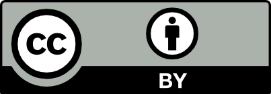 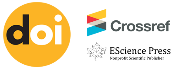 https://doi.org/10.5212/OlharProfr.v.27. editorasRecebido: editorasReceived: editorasRecibido: editorasAceito: editorasAccepted: editorasAceptado: editoras